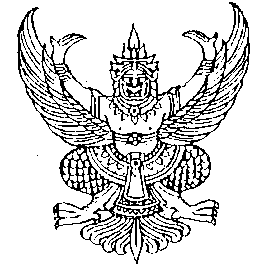 คำสั่งมหาวิทยาลัยเทคโนโลยีราชมงคลล้านนา น่าน ที่ ๑๘๙ / ๒๕๖๔เรื่อง  แต่งตั้งคณะกรรมการจัดการความรู้  (Knowledge management: KM) หน่วยงานสนับสนุน
กองการศึกษาน่าน------------------------------------       	เพื่อให้การดำเนินงานด้านการจัดการความรู้ (Knowledge management: KM)   หน่วยงานสนับสนุน เป็นไปตามเกณฑ์การประกันคุณภาพการศึกษาภายใน ระดับสถาบัน และการประกันคุณภาพการศึกษาภายใน หน่วยงานสนับสนุน โดยกำหนดให้สถาบันค้นหาแนวปฏิบัติที่ดีจากความรู้ทั้งที่มีอยู่ในตัวบุคคล ทักษะของผู้มีประสบการณ์ตรง  และแหล่งเรียนรู้อื่น ๆ ตามประเด็นความรู้ เพื่อการพัฒนาหน่วยงานสู่องค์การเรียนรู้ จึงแต่งตั้งคณะกรรมการจัดการความรู้ ดังต่อไปนี้ 	๑. คณะกรรมการอำนวยการ  ประกอบด้วย 	    ๑.๑ ผู้อำนวยการกองการศึกษาน่าน			ประธานกรรมการ
 	    ๑.๒ หัวหน้างานวิชาการ					กรรมการ
 	    ๑.๓ หัวหน้างานกิจการนักศึกษา				กรรมการ
 	    ๑.๔ หัวหน้าแผนกประกันคุณภาพการศึกษา		กรรมการและเลขานุการ
 	    มีหน้าที่ 
 	    ๑. อำนวยการ และติดตามผลการดำเนินงานของคณะกรรมการจัดการความรู้   
 	    ๒. สนับสนุนทรัพยากรในการดำเนินงานจัดการความรู้  
 	    ๓. ประเมินผลการดำเนินงานการจัดการความรู้ทุกสิ้นปีงบประมาณและรายงานผลต่อผู้บริหาร 
 	 ๒. คณะกรรมการดำเนินการจัดการความรู้ด้านการพัฒนาสมรรถนะการปฏิบัติงาน ประกอบด้วย	 	๒.๑ นางณปภัช			พันธุ์แก้ว		หัวหน้ากรรมการ
		๒.๒ นางสาวสุภัควดี		พิมพ์มาศ		กรรมการ
  		๒.๓ นายอภิเดช			กรรณิกา		กรรมการ
 		๒.๔ นางสาวปราณี		มะโนวร			กรรมการและเลขานุการ
 		มีหน้าที่ 
 		๑. จัดทำแผนการจัดการความรู้ ด้านการพัฒนาสมรรถนะการปฏิบัติงาน
 		๒. ดำเนินการจัดการความรู้ตามกระบวนการจัดการความรู้ 
 						สั่ง ณ วันที่  ๗  ตุลาคม   พ.ศ.  ๒๕๖๔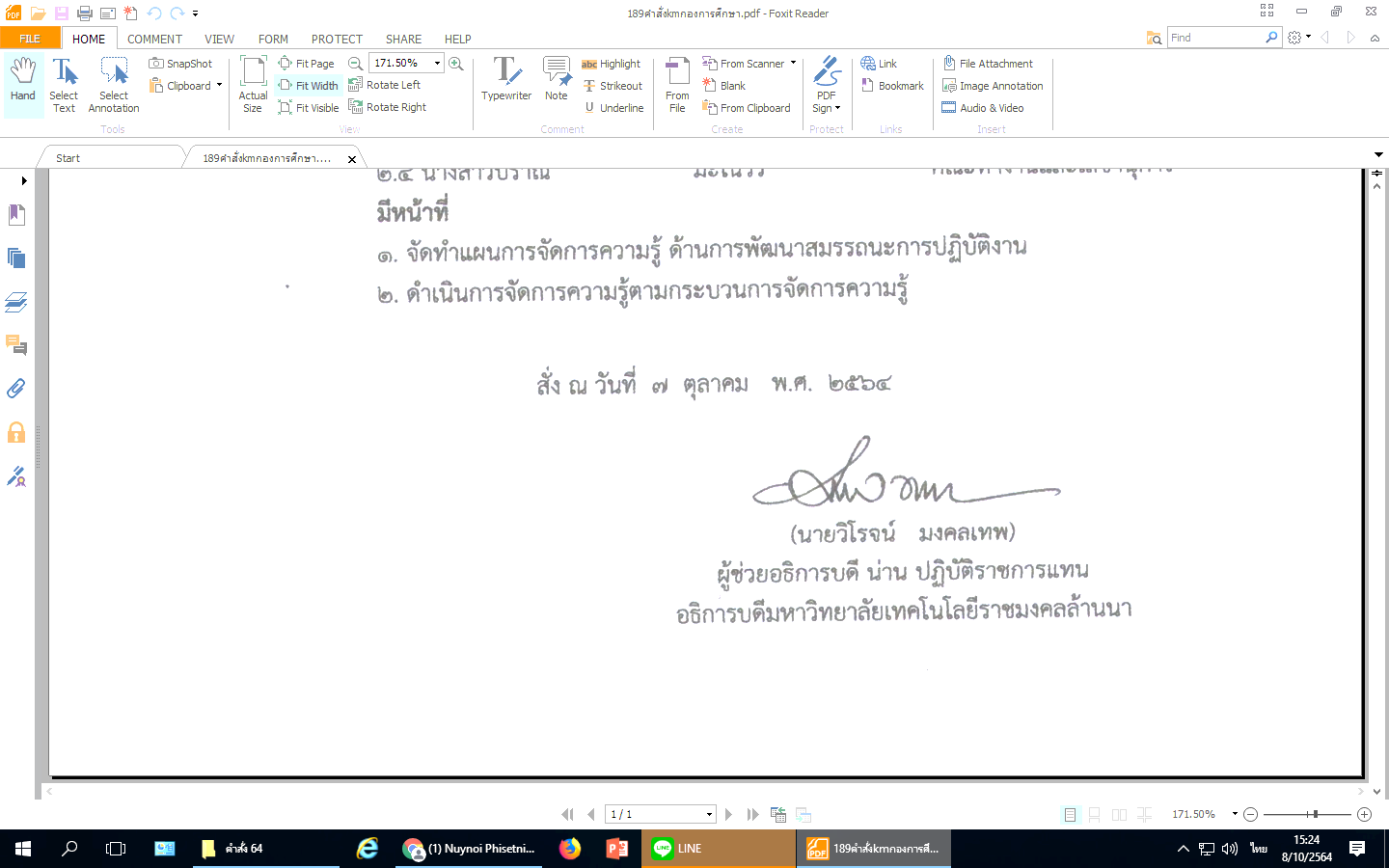 (นายวิโรจน์   มงคลเทพ)ผู้ช่วยอธิการบดี น่าน ปฏิบัติราชการแทน
อธิการบดีมหาวิทยาลัยเทคโนโลยีราชมงคลล้านนา 